________________________________________________________________РЕШЕНИЕочередной ________сессииСовета Ленинского муниципального округа города Севастополявторого созыва_______________ г.				                                             № ___-3МОВ соответствии с Бюджетным кодексом Российской Федерации, Федеральным законом от 6 октября 2003 года № 131-ФЗ «Об общих принципах организации местного самоуправления в Российской Федерации», Законом города Севастополя от 30 декабря 2014 года №102-ЗС «О местном самоуправлении в городе Севастополе», Уставом внутригородского муниципального образования города Севастополя – Ленинского муниципального округа, утвержденного решением Совета Ленинского муниципального округа от 22 апреля 2015 года № 1с-7-1, Положением о бюджетном процессе во внутригородском муниципальном образовании города Севастополя – Ленинском муниципальном округе, утвержденного решением Совета Ленинского муниципального округа от 27 мая 2016 года № 28-2016,Совет Ленинского муниципального округа города Севастополя РЕШИЛ:Утвердить основные характеристики бюджета внутригородского муниципального образования города Севастополя – Ленинского муниципального округа на 2021 год и плановый период 2022 и 2023 годов:общий объем доходов бюджета внутригородского муниципального образования города Севастополя – Ленинского муниципального округа составляет:- на 2021 год в сумме 36 425,6 тыс.руб., в том числе: налоговые и неналоговые доходы – 10 850,0 тыс.руб.; дотация на выравнивание бюджетной обеспеченности – 5 895,0 тыс.руб.; субвенции бюджетам внутригородских муниципальных образований на выполнение передаваемых полномочий – 19 680,6 тыс.руб;- на 2022 год в сумме 35 896,0 тыс.руб., в том числе: налоговые и неналоговые доходы – 11 664,0 тыс.руб.; дотация на выравнивание бюджетной обеспеченности – 4 551,4 тыс.руб.; субвенции бюджетам внутригородских муниципальных образований на выполнение передаваемых полномочий – 19 680,6 тыс.руб;- на 2023 год в сумме 36 657,9 тыс.руб., в том числе: налоговые и неналоговые доходы – 12 560,0 тыс.руб.; дотация на выравнивание бюджетной обеспеченности – 4 417,3 тыс.руб.; субвенции бюджетам внутригородских муниципальных образований на выполнение передаваемых полномочий – 19 680,6 тыс.руб.общий объем расходов бюджета внутригородского муниципального образования города Севастополя – Ленинского муниципального округа составляет:- на 2021 год в сумме 36 425,6 тыс.руб.;- на 2021 год в сумме 35 896,0 тыс.руб.;- на 2022 год в сумме 36 657,9 тыс.руб.верхний предел муниципального внутреннего долга бюджета внутригородского муниципального образования города Севастополя – Ленинского муниципального округа на 1 января 2022 года в сумме 0,0 тыс.руб., на 1 января 2023 года в сумме 0,0 тыс.руб., на 1 января 2024 года в сумме 0,0 тыс.руб.утвердить объем бюджетных ассигнований, направленных на исполнение публичных нормативных обязательств внутригородского муниципального образования города Севастополя – Ленинского муниципального округа: на 2021 год в сумме 0,0 тыс.руб., на 2022 год в сумме 0,0 тыс.руб., на 2023 год в сумме 0,0 тыс.руб.Утвердить размер резервного фонда местной администрации внутригородского муниципального образования города Севастополя – Ленинского муниципального округа: на 2021 год в сумме 10,0 тыс.руб., на 2022 год в сумме 10,0 тыс. руб., на 2023 год в сумме 10,0 тыс. руб.2. Установить размер дефицита бюджета внутригородского муниципального образования города Севастополя – Ленинского муниципального округа: на 2021 год в сумме 0,0 тыс.руб., на 2022 год в сумме 0,0 тыс.руб., на 2023 год в сумме 0,0 тыс.руб.3. Утвердить доходы бюджета внутригородского муниципального образования города Севастополя – Ленинского муниципального округа на 2021 год и плановый период 2022 и 2023 годов согласно Приложению 1.4. Утвердить перечень главных администраторов доходов бюджета внутригородского муниципального образования города Севастополя - Ленинского муниципального округа и закрепленные за ними виды (подвиды) доходов бюджета внутригородского муниципального образования города Севастополя - Ленинского муниципального округа на 2021 год и плановый период 2022 и 2023 годов согласно Приложению 2.5. Утвердить распределение бюджетных ассигнований по разделам, подразделам, целевым статьям, группам видов расходов классификации расходов бюджета внутригородского муниципального образования города Севастополя – Ленинского муниципального округа на 2021 год и плановый период 2022 и 2023 годов согласно Приложению 3.6. Утвердить ведомственную структуру расходов бюджета внутригородского муниципального образования города Севастополя – Ленинского муниципального округа на 2021 год и плановый период 2022 и 2023 годов согласно Приложению 4.7. Утвердить источники финансирования дефицита бюджета внутригородского муниципального образования города Севастополя – Ленинского муниципального округа на 2021 год и плановый период 2022 и 2023 годов согласно Приложению 5.8. Утвердить перечень и коды главных администраторов источников финансирования дефицита бюджета внутригородского муниципального образования города Севастополя - Ленинского муниципального округа на 2021 год и плановый период 2022 и 2023 годов согласно Приложению 6.9. Утвердить распределение бюджетных ассигнований на реализацию муниципальных программ внутригородского муниципального образования города Севастополя – Ленинского муниципального округа на 2021 год и плановый период 2022 и 2023 годов согласно Приложению 7. Утвердить в бюджете местной администрации внутригородского муниципального образования города Севастополя – Ленинского муниципального округа общий объем условно утверждаемых (утвержденных) расходов на 2022 год в сумме 405,4 тыс.руб., на 2023 год в сумме 848,9 тыс.руб.Утвердить в бюджете внутригородского муниципального образования города Севастополя – Ленинского муниципального округа на 2021 год и плановый период 2022 и 2023 годов объем расходов, направляемых на реализацию муниципальных программ:- на 2021 год в сумме 22 797,7 тыс.руб.;- на 2022 год в сумме 22 953,0 тыс.руб.;- на 2023 год в сумме 23 451,4 тыс.руб.Установить, что отдел экономики и финансов местной администрации внутригородского муниципального образования города Севастополя – Ленинского муниципального округа имеет право принимать решение о частичном доведении лимитов главным распорядителям бюджетных средств.Установить, что органом, уполномоченным на получение данных по лицевым счетам главных администраторов доходов бюджета внутригородского муниципального образования города Севастополя – Ленинского муниципального округа, предоставляемых Управлением Федерального казначейства по г. Севастополю, является отдел экономики и финансов и бухгалтерия местной администрации внутригородского муниципального образования города Севастополя – Ленинского муниципального округа.14. Настоящее решение вступает в силу с момента его официального опубликования (обнародования).15. Настоящее решение подлежит размещению на официальном сайте внутригородского муниципального образования города Севастополя – Ленинского муниципального округа, а также обнародованию на информационном стенде внутригородского муниципального образования города Севастополя – Ленинского муниципального округа.16. Контроль исполнения настоящего решения оставляю за собой.Глава ВМО Ленинского МО,исполняющий полномочия председателя Совета                                                                                          М.А.МишинПриложение № 1к решению Совета Ленинского муниципального округа города Севастополя «Об утверждении бюджета внутригородского муниципального образования города Севастополя - Ленинского муниципального округа на 2021 год и плановый период 2022 и 2023 годов»от __________ 2020 г. № _____- 3МОДоходыбюджета внутригородского муниципального образования города Севастополя –Ленинского муниципального округа на 2021 год и плановый период 2022 и 2023 годов(тыс.руб.)Глава ВМО Ленинского МО,исполняющий полномочия председателя Совета                                                                                          М.А.МишинПриложение № 2к решению Совета Ленинского муниципального округа города Севастополя «Об утверждении бюджета внутригородского муниципального образования города Севастополя - Ленинского муниципального округа на 2021 год и плановый период 2022 и 2023 годов»от __________ 2020 г. № _____-3МОПеречень главных администраторов доходов бюджетавнутригородского муниципального образования города Севастополя - Ленинского муниципального округа и закрепленные за ними виды (подвиды) доходов бюджета внутригородского муниципального образования города Севастополя - Ленинского муниципального округа на 2021 год и плановый период 2022 и 2023 годовГлава ВМО Ленинского МО,исполняющий полномочия председателя Совета                                                                                          М.А.МишинПриложение № 3к решению Совета Ленинского муниципального округа города Севастополя «Об утверждении бюджета внутригородского муниципального образования города Севастополя - Ленинского муниципального округа на 2021 год и плановый период 2022 и 2023 годов»от __________ 2020 г. № _____-3МОРаспределение бюджетных ассигнований по разделам, подразделам, целевым статьям, группам видов расходов классификации расходовбюджета внутригородского муниципального образования города Севастополя - Ленинского муниципального округана 2021 год и плановый период 2022 и 2023 годов(тыс.руб.)Глава ВМО Ленинского МО,исполняющий полномочия председателя Совета                                                                                          М.А.МишинПриложение № 4к решению Совета Ленинского муниципального округа города Севастополя «Об утверждении бюджета внутригородского муниципального образования города Севастополя - Ленинского муниципального округа на 2021 год и плановый период 2022 и 2023 годов»от __________ 2020 г. № _____-3МОВедомственная структура расходовбюджета внутригородского муниципального образования города Севастополя – Ленинского муниципального округана 2021 год и плановый период 2022 и 2023 годов(тыс.руб.)Глава ВМО Ленинского МО,исполняющий полномочия председателя Совета                                                                                          М.А.МишинПриложение № 5к решению Совета Ленинского муниципального округа города Севастополя «Об утверждении бюджета внутригородского муниципального образования города Севастополя - Ленинского муниципального округа на 2021 год и плановый период 2022 и 2023 годов»от __________ 2020 г. № _____-3МОИсточники финансирования дефицита бюджетавнутригородского муниципального образования города Севастополя -Ленинского муниципального округана 2021 год и плановый период 2022 и 2023 годов(тыс.руб.)Глава ВМО Ленинского МО,исполняющий полномочия председателя Совета                                                                                          М.А.МишинПриложение № 6к решению Совета Ленинского муниципального округа города Севастополя «Об утверждении бюджета внутригородского муниципального образования города Севастополя - Ленинского муниципального округа на 2021 год и плановый период 2022 и 2023 годов»от __________ 2020 г. № _____-3МОПеречень и коды главных администраторов источников финансирования дефицита бюджета внутригородского муниципального образования города Севастополя - Ленинского муниципального округа на 2021 год и плановый период 2022 и 2023 годовГлава ВМО Ленинского МО,исполняющий полномочия председателя Совета                                                                                          М.А.МишинПриложение № 7к решению Совета Ленинского муниципального округа города Севастополя «Об утверждении бюджета внутригородского муниципального образования города Севастополя - Ленинского муниципального округа на 2021 год и плановый период 2022 и 2023 годов»от __________ 2020 г. № _____-3МОРаспределение бюджетных ассигнований на реализацию муниципальных программ внутригородского муниципального образования города Севастополя - Ленинского муниципального округана 2021 год и плановый период 2022 и 2023 годов(тыс.руб.)Глава ВМО Ленинского МО,исполняющий полномочия председателя Совета                                                                                          М.А.Мишин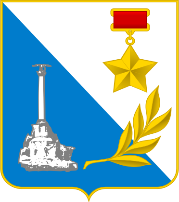 СОВЕТЛЕНИНСКОГО МУНИЦИПАЛЬНОГО ОКРУГА ГОРОДА СЕВАСТОПОЛЯ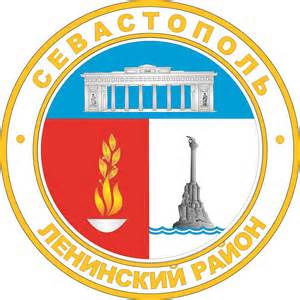 Об утверждении бюджета внутригородского муниципального образования города Севастополя - Ленинского муниципального округа на 2021 год и плановый период 2022 и 2023 годовКод бюджетной классификацииНаименование групп, подгрупп и статей доходовСумма
2021 годСумма
2022 годСумма
2023 год000 1 00 00000 00 0000 000НАЛОГОВЫЕ И НЕНАЛОГОВЫЕ ДОХОДЫ10 850.0011 664.0012 560.00000 1 01 00000 00 0000 000НАЛОГИ НА ПРИБЫЛЬ, ДОХОДЫ8 112.008 926.009 822.00182 1 01 02000 01 0000 110Налог на доходы физических лиц8 112.008 926.009 822.00000 1 05 00000 00 0000 000НАЛОГИ НА СОВОКУПНЫЙ ДОХОД2 738.002 738.002 738.00182 1 05 04030 02 0000 110Налог, взимаемый в связи с применением патентной системы налогообложения, зачисляемый в бюджеты городов федерального значения2 738.002 738.002 738.00000 2 00 00000 00 0000 000БЕЗВОЗМЕЗДНЫЕ ПОСТУПЛЕНИЯ25 575.6024 232.0024 097.90000 2 02 00000 00 0000 000БЕЗВОЗМЕЗДНЫЕ ПОСТУПЛЕНИЯ ОТ ДРУГИХ БЮДЖЕТОВ БЮДЖЕТНОЙ СИСТЕМЫ РОССИЙСКОЙ ФЕДЕРАЦИИ25 575.6024 232.0024 097.90900 2 02 10000 00 0000 150Дотации бюджетам бюджетной системы Российской Федерации 5 895.004 551.404 417.30900 2 02 15001 03 0000 150Дотации бюджетам внутригородских муниципальных образований городов федерального значения на выравнивание бюджетной обеспеченности из бюджета субъекта Российской Федерации5 895.004 551.404 417.30900 2 02 30000 00 0000150Субвенции бюджетам бюджетной системы Российской Федерации19 680.6019 680.6019 680.60900 2 02 30024 00 0000150Субвенции местным бюджетам на выполнение передаваемых полномочий субъектов Российской Федерации19 680.6019 680.6019 680.60900 2 02 30024 03 0000150Субвенции бюджетам внутригородских муниципальных образований города федерального значения на выполнение передаваемых полномочий субъектов Российской Федерации19 680.6019 680.6019 680.60ИтогоИтого35 700,6036 425.6035 896.00Код бюджетной классификации Российской ФедерацииКод бюджетной классификации Российской ФедерацииНаименованиеглавного администра- тора доходовдоходов бюджетаНаименование900Местная администрация внутригородского муниципального образования города Севастополя - Ленинского муниципального округаМестная администрация внутригородского муниципального образования города Севастополя - Ленинского муниципального округа9001 11 09043 03 0000 120Прочие поступления от использования имущества, находящегося в собственности внутригородских муниципальных образований городов федерального значения (за исключением имущества муниципальных бюджетных и автономных учреждений, а также имущества муниципальных унитарных предприятий, в том числе казенных)9001 13 02063 03 0000 130Доходы, поступающие в порядке возмещения расходов, понесенных в связи с эксплуатацией имущества внутригородских муниципальных образований городов федерального значения9001 13 02993 03 0000 130Прочие доходы от компенсации затрат бюджетов внутригородских муниципальных образований городов федерального значения9001 16 02010 02 0000 140Административные штрафы, установленные законами субъектов Российской Федерации об административных правонарушениях, за нарушение законов и иных нормативных правовых актов субъектов Российской Федерации9001 16 07010 03 0000 140Штрафы, неустойки, пени, уплаченные в случае просрочки исполнения поставщиком (подрядчиком, исполнителем) обязательств, предусмотренных муниципальным контрактом, заключенным муниципальным органом, казенным учреждением внутригородского муниципального образования города федерального значения (муниципальным)9001 16 07090 03 0000 140Иные штрафы, неустойки, пени, уплаченные в соответствии с законом или договором в случае неисполнения или ненадлежащего исполнения обязательств перед муниципальным органом, (муниципальным казенным учреждением) внутригородского муниципального образования города федерального значения9001 16 10120 03 0000 140Доходы от денежных взысканий (штрафов) поступающих в счет погашения задолженности, образовавшейся до 1 января 2020 года, подлежащие зачислению в бюджеты внутригородских муниципальных образований городов федерального значения, по нормативам, действующим до 1 января 2020 года9001 16 10123 01 0000 140Доходы от денежных взысканий (штрафов), поступающие в счет погашения задолженности, образовавшейся до 1 января 2020 года, подлежащие зачислению в бюджет муниципального образования по нормативам, действующим до 1 января 2020 года9001 17 01030 03 0000180Невыясненные поступления, зачисляемые в бюджеты внутригородских муниципальных образований городов федерального значения9001 17 05030 03 0000 180Прочие неналоговые доходы бюджетов внутригородских муниципальных образований городов федерального значения  9001 17 15010 03 0000 150Инициативные платежи, зачисляемые в бюджеты внутригородских муниципальных образований городов федерального значения9002 01 03010 03 0000 150Предоставление нерезидентами грантов для получателей средств бюджетов внутригородских муниципальных образований городов федерального значения9002 01 03020 03 0000 150Поступления от денежных пожертвований, предоставляемых нерезидентами получателям средств бюджетов внутригородских муниципальных образований городов федерального значения9002 01 03099 03 0000 150Прочие безвозмездные поступления от нерезидентов в бюджеты внутригородских муниципальных образований городов федерального значения9002 02 15001 03 0000 150Дотации бюджетам внутригородских муниципальных образований городов федерального значения на выравнивание бюджетной обеспеченности из бюджета субъекта Российской Федерации9002 02 29998 03 0000 150 Субсидия бюджетам внутригородских муниципальных образований городов федерального значения на финансовое обеспечение отдельных полномочий9002 02 30024 03 0000 150Субвенции бюджетам внутригородских муниципальных образований городов федерального значения на выполнение передаваемых полномочий субъектов Российской Федерации9002 02 49999 03 0000 150Прочие межбюджетные трансферты, передаваемые бюджетам внутригородских муниципальных образований городов федерального значения9002 03 03010 03 0000 150Предоставление государственными (муниципальными) организациями грантов для получателей средств бюджетов внутригородских муниципальных образований городов федерального значения9002 03 03020 03 0000 150Поступления от денежных пожертвований, предоставляемых государственными (муниципальными) организациями получателям средств бюджетов внутригородских муниципальных образований городов федерального значения9002 04 03010 03 0000 150Предоставление негосударственными организациями грантов для получателей средств бюджетов внутригородских муниципальных образований городов федерального значения9002 04 03020 03 0000 150Поступления от денежных пожертвований, предоставляемых негосударственными организациями получателям средств бюджетов внутригородских муниципальных образований городов федерального значения9002 04 03099 03 0000 150Прочие безвозмездные поступления от негосударственных организаций в бюджеты внутригородских муниципальных образований городов федерального значения9002 07 03010 03 0000 150Поступления от денежных пожертвований, предоставляемых физическими лицами получателям средств бюджетов внутригородских муниципальных образований городов федерального значения9002 07 03020 03 0000 150Прочие безвозмездные поступления в бюджеты внутригородских муниципальных образований городов федерального значения9002 08 03000 03 0000 150Перечисления из бюджетов внутригородских муниципальных образований городов федерального значения (в бюджеты внутригородских муниципальных образований городов федерального значения) для осуществления возврата (зачета) излишне уплаченных или излишне взысканных сумм налогов, сборов и иных платежей, а также сумм процентов за несвоевременное осуществление такого возврата и процентов, начисленных на излишне взысканные суммы9002 19 60010 03 0000 150Возврат прочих остатков субсидий, субвенций и иных межбюджетных трансфертов, имеющих целевое назначение, прошлых лет из бюджетов внутригородских муниципальных образований городов федерального значения182Федеральная налоговая службаФедеральная налоговая служба1821 01 02010 01 0000 110Налог на доходы физических лиц с доходов, источником которых является налоговый агент, за исключением доходов, в отношении которых исчисление и уплата налога осуществляются в соответствии со статьями 227, 227.1 и 228 Налогового кодекса Российской Федерации1821 01 02020 01 0000 110Налог на доходы физических лиц с доходов, полученных от осуществления деятельности физическими лицами, зарегистрированными в качестве индивидуальных предпринимателей, нотариусов, занимающихся частной практикой, адвокатов, учредивших адвокатские кабинеты и других лиц, занимающихся частной практикой в соответствии со статьей 227 Налогового кодекса Российской Федерации1821 01 02030 01 0000 110Налог на доходы физических лиц с доходов, полученных физическими лицами в соответствии со статьей 228 Налогового Кодекса Российской Федерации1821 01 02040 01 0000 110Налог на доходы физических лиц в виде фиксированных авансовых платежей с доходов, полученных физическими лицами, являющимися иностранными гражданами, осуществляющими трудовую деятельность по найму у физических лиц на основании патента в соответствии со статьей 227.1 Налогового кодекса Российской Федерации1821 05 04030 02 0000 110Налог, взимаемый в связи с применением патентной системы налогообложения, зачисляемый в бюджеты городов федерального значенияНаименованиеКод раздела, подразделаКод целевой статьиКод вида расходовСумма
2021 годСумма
2022 годСумма
2023 годОбщегосударственные вопросы010016 853.5017 884.6019 019.20Функционирование высшего должностного лица субъекта Российской Федерации и муниципального образования01021 207.901 207.901 207.90Функционирование Главы внутригородского муниципального образования010271000000001 207.901 207.901 207.90Обеспечение деятельности Главы внутригородского муниципального образования010271000Б71011 207.901 207.901 207.90Расходы на выплаты персоналу в целях обеспечения выполнения функций государственными (муниципальными) органами, казенными учреждениями, органами управления государственными внебюджетными фондами010271000Б71011001 207.901 207.901 207.90Функционирование законодательных (представительных) органов государственной власти и представительных органов муниципальных образований01032 398.602 455.502 545.80Функционирование Совета Ленинского муниципального округа010372000000002 398.602 455.502 545.80Обеспечение деятельности Совета Ленинского муниципального округа010372000Б72012 398.602 455.502 545.80Расходы на выплаты персоналу в целях обеспечения выполнения функций государственными (муниципальными) органами, казенными учреждениями, органами управления государственными внебюджетными фондами010372000Б72011002 394.602 451.502 541.80Закупка товаров, работ и услуг для обеспечения государственных (муниципальных) нужд010372000Б72012003.003.003.00Иные бюджетные ассигнования010372000Б72018001.001.001.00Функционирование Правительства Российской Федерации, высших исполнительных органов государственной власти субъектов Российской Федерации, местных администраций010413 045.7013 614.5014 215.30Функционирование местной администрации внутригородского муниципального образования города Севастополя – Ленинского муниципального округа010473000000009 715.2010 158.8010 621.40Обеспечение деятельности местной администрации внутригородского муниципального образования города Севастополя – Ленинского муниципального округа010473000Б73019 715.2010 158.8010 621.40Расходы на выплаты персоналу в целях обеспечения выполнения функций государственными (муниципальными) органами, казенными учреждениями, органами управления государственными внебюджетными фондами010473000Б73011009 407.409 832.4010 281.80Закупка товаров, работ и услуг для обеспечения государственных (муниципальных) нужд010473000Б7301200292.80311.40324.60Иные бюджетные ассигнования010473000Б730180015,0015,0015,00Муниципальная программа «Благоустройство территории внутригородского муниципального образования города Севастополя –Ленинского муниципального округа»010409000000003 330.503 455.703 593.90Обеспечение деятельности муниципальных служащих местной администрации внутригородского муниципального образования города Севастополя - Ленинского муниципального округа, исполняющих переданные отдельные государственные полномочия в сфере благоустройства, за счет средств субвенции из бюджета города Севастополя010409001719413 330.503 455.703 593.90Расходы на выплаты персоналу в целях обеспечения выполнения функций государственными (муниципальными) органами, казенными учреждениями, органами управления государственными внебюджетными фондами010409001719411002 716.202 816.802 929.40Закупка товаров, работ и услуг для обеспечения государственных (муниципальных) нужд01040900171941200614.30638.90664.50Резервные фонды011110.0010.0010.00Резервный фонд0111750000000010.0010.0010.00Резервный фонд местной администрации011175000Б750110.0010.0010.00Иные бюджетные ассигнования011175000Б750180010.0010.0010.00Другие общегосударственные вопросы0113191.30596.701 040.20Муниципальная программа «Участие в профилактике терроризма и экстремизма, а также минимизации и (или) ликвидации последствий проявлений терроризма и экстремизма, гармонизация межнациональных и межконфессиональных отношений на территории внутригородского муниципального образования города Севастополя – Ленинского муниципального округа»0113060000000030,030,030,0Мероприятия, направленные на участие в профилактике  терроризма и экстремизма. а также минимизации и (или) ликвидации последствий проявлений терроризма  и экстремизма на территории внутригородского муниципального образования011306100Э720130,0030,0030,00Закупка товаров, работ и услуг для обеспечения государственных (муниципальных) нужд011306100Э720120030,0030,0030,00Муниципальная программа «Организация охраны общественного порядка и участие в деятельности по профилактике правонарушений на территории внутригородского муниципального образования города Севастополя – Ленинского муниципального округа»0113080000000060,0060,0060,00Мероприятия, направленные на охрану общественного порядка на территории внутригородского муниципального образования011308000П720160,0060,0060,00Закупка товаров, работ и услуг для обеспечения государственных (муниципальных) нужд011308000П720120060,0060,0060,00Ведение похозяйственных книг в целях учета личных подсобных хозяйств и предоставления выписок из них 01137600000000101,3101,3101,3Ведение похозяйственных книг в целях учета личных подсобных хозяйств и предоставления выписок из них на территории внутригородского муниципального образования города Севастополя – Ленинского муниципального округа01137640174941101,3101,3101,3Закупка товаров, работ и услуг для обеспечения государственных (муниципальных) нужд01137640174941200101,3101,3101,3Условно утверждаемые (утвержденные) расходы011378000000000,0405,4848,9Условно утверждаемые (утвержденные) расходы местной администрации011378000У00000,0405,4848,9Иные бюджетные ассигнования011378000У00008000,0405,4848,9НАЦИОНАЛЬНАЯ БЕЗОПАСНОСТЬ И ПРАВООХРАНИТЕЛЬНАЯ ДЕЯТЕЛЬНОСТЬ030030,0030,0030,00Защита населения и территории от чрезвычайных ситуаций природного и техногенного характера, пожарная безопасность031030,0030,0030,00Муниципальная программа «Организация и осуществление мероприятий по защите населения от чрезвычайных ситуаций природного и техногенного характера на территории внутригородского муниципального образования города Севастополя – Ленинского муниципального округа»0310070000000030,0030,0030,00Мероприятия, направленные на ликвидацию последствий чрезвычайных ситуаций на территории внутригородского муниципального образования031007000Ч720130,0030,0030,00Закупка товаров, работ и услуг для обеспечения государственных (муниципальных) нужд031007000Ч720120030,0030,0030,00Жилищно-коммунальное хозяйство050016 248.8016 123.6015 985.40Благоустройство0503Муниципальная программа «Благоустройство территории внутригородского муниципального образования города Севастополя -Ленинского муниципального округа»05030900000000Мероприятия, направленные на удаление твердых коммунальных отходов, в том числе с мест несанкционированных и бесхозных свалок на территории внутригородского муниципального образования, и мероприятия по их транспортировке для утилизации05030900300000Расходы на отдельное государственное полномочие по реализации мероприятий по удалению твердых коммунальных отходов, в том числе с мест несанкционированных и бесхозных свалок, и по их транспортировке для утилизации за счет средств субвенции из бюджета города Севастополя05030900371941Закупка товаров, работ и услуг для обеспечения государственных (муниципальных) нужд05030900371941200Мероприятия, направленные на создание, приобретение, установку, текущему ремонту и реконструкции элементов благоустройства на территории внутригородского муниципального образования05030900500000Расходы на отдельное государственное полномочие по реализации мероприятий по созданию, приобретению, установке, текущему ремонту и реконструкции элементов благоустройства на территории внутригородского муниципального образования за счет субвенции из бюджета города Севастополя05030900571941Закупка товаров, работ и услуг для обеспечения государственных (муниципальных) нужд05030900571941200Мероприятия, направленные на обустройство площадок для установки контейнеров для сбора твердых коммунальных отходов на территории внутригородского муниципального образования05030900600000Расходы на отдельное государственное полномочие по реализации мероприятий по обустройству площадок для установки контейнеров для сбора твердых коммунальных отходов на территории внутригородского муниципального образования за счет средств субвенции из бюджета города Севастополя05030900671941Закупка товаров, работ и услуг для обеспечения государственных (муниципальных) нужд05030900671941200Мероприятия, направленные на обустройство и ремонт тротуаров (включая твердое покрытие парков, скверов, бульваров) на территории внутригородского муниципального образования05030900700000Расходы на отдельное государственное полномочие по обеспечению и реализации мероприятий по обустройству и ремонту тротуаров (включая твердое покрытие парков, скверов, бульваров) на территории внутригородского муниципального образования за счет средств субвенции из бюджета города Севастополя05030900771941Закупка товаров, работ и услуг для обеспечения государственных (муниципальных) нужд05030900771941200Мероприятия, направленные на ремонт и содержание внутриквартальных дорог на территории внутригородского муниципального образования05030900900000Расходы на отдельное государственное полномочие по обеспечению и реализации мероприятий по ремонту и содержанию внутриквартальных дорог на территории внутригородского муниципального образования за счет средств субвенции из бюджета города Севастополя05030900971941Закупка товаров, работ и услуг для обеспечения государственных (муниципальных) нужд05030900971941200КУЛЬТУРА, КИНЕМАТОГРАФИЯ08001 780.70747.80747.80Культура08011 780.70747.80747.80Муниципальная программа «Развитие культуры во внутригородском муниципальном образовании города Севастополя – Ленинском муниципальном округе»080111000000001 780.70747.80747.80Мероприятия, направленные на проведение местных праздничных и иных зрелищных мероприятий во внутригородском муниципальном образовании080111000К72011 780.70747.80747.80Закупка товаров, работ и услуг для обеспечения государственных (муниципальных) нужд080111000К72012001 780.70747.80747.80ФИЗИЧЕСКАЯ КУЛЬТУРА И СПОРТ11001 022.60620.00385.50Физическая культура11011 022.60620.00385.50Муниципальная программа «Организация и проведение досуговых спортивных мероприятий во внутригородском муниципальном образовании города Севастополя – Ленинском муниципальном округе»110113000000001 022.60620.00385.50Досуговые спортивные мероприятия для детей и подростков, направленные на развитие физкультуры и спорта во внутригородском муниципальном образовании города Севастополя – Ленинского муниципального округа110113000С72011 022.60620.00385.50Закупка товаров, работ и услуг для обеспечения государственных (муниципальных) нужд110113000С72012001 022.60620.00385.50СРЕДСТВА МАССОВОЙ ИНФОРМАЦИИ1200490,00490,00490,00Другие вопросы в области средств массовой информации1204490,00490,00490,00Муниципальная программа «Реализация информационной политики развитие средств массовой информации во внутригородском муниципальном образовании города Севастополя – Ленинском муниципальном округе»12041000000000490,00490,00490,00Мероприятия в области реализации информационной политики и развития средств массовой информации во внутригородском муниципальном образовании120410000И7201490,00490,00490,00Закупка товаров, работ и услуг для обеспечения государственных (муниципальных) нужд120410000И7201200490,00490,00490,00Итого расходов36 425.6035 896.0036 657.90НаименованиеКод ГРБСКод раздела, подразделаКод целевой статьиКод вида расходовСумма
2021 годСумма
2022 годСумма
2023 годМестная администрация внутригородского муниципального образования города Севастополя - Ленинского муниципального округа90034 027.0033 440.5034 112.10Общегосударственные вопросы900010014 454.9015 429.1016 473.40Функционирование высшего должностного лица субъекта Российской Федерации и муниципального образования90001021 207.901 207.901 207.90Функционирование Главы внутригородского муниципального образования900010271000000001 207.901 207.901 207.90Обеспечение деятельности Главы внутригородского муниципального образования900010271000Б71011 207.901 207.901 207.90Расходы на выплаты персоналу в целях обеспечения выполнения функций государственными (муниципальными) органами, казенными учреждениями, органами управления государственными внебюджетными фондами900010271000Б71011001 207.901 207.901 207.90Функционирование Правительства Российской Федерации, высших исполнительных органов государственной власти субъектов Российской Федерации, местных администраций900010413 045.7013 614.5014 215.30Функционирование местной администрации внутригородского муниципального образования города Севастополя - Ленинского муниципального округа900010473000000009 715.2010 158.8010 621.40Обеспечение деятельности местной администрации внутригородского муниципального образования города Севастополя - Ленинского муниципального округа900010473000Б73019 715.2010 158.8010 621.40Расходы на выплаты персоналу в целях обеспечения выполнения функций государственными (муниципальными) органами, казенными учреждениями, органами управления государственными внебюджетными фондами900010473000Б73011009 407.409 832.4010 281.80Закупка товаров, работ и услуг для обеспечения государственных (муниципальных) нужд900010473000Б7301200292.80311.40324.60Иные бюджетные ассигнования900010473000Б730180015.0015.0015.00Муниципальная программа «Благоустройство территории внутригородского муниципального образования города Севастополя - Ленинского муниципального округа на»900010409000000003 330.503 455.703 593.90Обеспечение деятельности муниципальных служащих местной администрации внутригородского муниципального образования города Севастополя - Ленинского муниципального округа, исполняющих переданные отдельные государственные полномочия в сфере благоустройства, за счет средств субвенции из бюджета города Севастополя900010409001719413 330.503 455.703 593.90Расходы на выплаты персоналу в целях обеспечения выполнения функций государственными (муниципальными) органами, казенными учреждениями, органами управления государственными внебюджетными фондами900010409001719411002 716.202 816.802 929.40Закупка товаров, работ и услуг для обеспечения государственных (муниципальных) нужд90001040900171941200614.30638.90664.50Резервные фонды900011110.0010.0010.00Резервный фонд9000111750000000010.0010.0010.00Резервный фонд местной администрации900011175000Б750110.0010.0010.00Иные бюджетные ассигнования900011175000Б750180010,0010,0010,00Другие общегосударственные вопросы9000113191.30596.701 040.20Муниципальная программа "Участие в профилактике  терроризма и экстремизма, а также минимизации и (или) ликвидации последствий проявлений терроризма  и экстремизма,  гармонизация межнациональных и межконфессиональных отношений   на территории внутригородского муниципального образования города Севастополя - Ленинского муниципального округа"9000113060000000030,0030,0030,00Мероприятия, направленные на участие в профилактике  терроризма и экстремизма. а также минимизации и (или) ликвидации последствий проявлений терроризма  и экстремизма на территории внутригородского муниципального образования900011306100Э720130,0030,0030,00Закупка товаров, работ и услуг для обеспечения государственных (муниципальных) нужд900011306100Э720120030,0030,0030,00Муниципальная программа "Организация охраны общественного порядка и участие в деятельности по профилактике правонарушений  на территории внутригородского муниципального образования города Севастополя - Ленинского муниципального округа"9000113080000000060.0060.0060.00Мероприятия, направленные на охрану общественного порядка на территории внутригородского муниципального образования900011308000П720160.0060.0060.00Закупка товаров, работ и услуг для обеспечения государственных (муниципальных) нужд900010308000П720120060.0060.0060.00Ведение похозяйственных книг в целях учета личных подсобных хозяйств и предоставления выписок из них 90001137600000000101,3101,3101,3Ведение похозяйственных книг в целях учета личных подсобных хозяйств и предоставления выписок из них на территории внутригородского муниципального образования города Севастополя -Ленинского муниципального округа90001137640174941101,3101,3101,3Закупка товаров, работ и услуг для обеспечения государственных (муниципальных) нужд90001037640174941200101,3101,3101,3Условно утверждаемые (утвержденные) расходы900011378000000000.00405.40848.90Условно утверждаемые (утвержденные) расходы местной администрации900011378000У00000.00405.40848.90Иные бюджетные ассигнования900010378000У00008000.00405.40848.90НАЦИОНАЛЬНАЯ БЕЗОПАСНОСТЬ И ПРАВООХРАНИТЕЛЬНАЯ ДЕЯТЕЛЬНОСТЬ900030030,0030,0030,00Защита населения и территории от чрезвычайных ситуаций природного и техногенного характера, пожарная безопасность900031030,0030,0030,00Муниципальная программа "Организация и осуществление мероприятий по защите населения от чрезвычайных ситуаций природного и техногенного характера на территории внутригородского муниципального образования города Севастополя - Ленинского муниципального округа"9000310070000000030,0030,0030,00Мероприятия, направленные на ликвидацию последствий чрезвычайных ситуаций на территории внутригородского муниципального образования900031007000Ч720130,0030,0030,00Закупка товаров, работ и услуг для обеспечения государственных (муниципальных) нужд900031007000Ч720120030,0030,0030,00Жилищно-коммунальное хозяйство900050016 248,816 123,615 985,4Благоустройство9000503Муниципальная программа «Благоустройство территории внутригородского муниципального образования города Севастополя -Ленинского муниципального округа»90005030900000000Мероприятия, направленные на удаление твердых коммунальных отходов, в том числе с мест несанкционированных и бесхозных свалок на территории внутригородского муниципального образования, и мероприятия по их транспортировке для утилизации90005030900300000Расходы на отдельное государственное полномочие по реализации мероприятий по удалению твердых коммунальных отходов, в том числе с мест несанкционированных и бесхозных свалок, и по их транспортировке для утилизации за счет средств субвенции из бюджета города Севастополя90005030900371941Закупка товаров, работ и услуг для обеспечения государственных (муниципальных) нужд90005030900371941200Мероприятия, направленные на создание, приобретение, установку, текущему ремонту и реконструкции элементов благоустройства на территории внутригородского муниципального образования90005030900500000Расходы на отдельное государственное полномочие по реализации мероприятий по созданию, приобретению, установке, текущему ремонту и реконструкции элементов благоустройства на территории внутригородского муниципального образования за счет субвенции из бюджета города Севастополя90005030900571941Закупка товаров, работ и услуг для обеспечения государственных (муниципальных) нужд90005030900571941200Мероприятия, направленные на обустройство площадок для установки контейнеров для сбора твердых коммунальных отходов на территории внутригородского муниципального образования90005030900600000Расходы на отдельное государственное полномочие по реализации мероприятий по обустройству площадок для установки контейнеров для сбора твердых коммунальных отходов на территории внутригородского муниципального образования за счет средств субвенции из бюджета города Севастополя90005030900671941Закупка товаров, работ и услуг для обеспечения государственных (муниципальных) нужд90005030900671941200Мероприятия, направленные на обустройство и ремонт тротуаров (включая твердое покрытие парков, скверов, бульваров) на территории внутригородского муниципального образования90005030900700000Расходы на отдельное государственное полномочие по обеспечению и реализации мероприятий по обустройству и ремонту тротуаров (включая твердое покрытие парков, скверов, бульваров) на территории внутригородского муниципального образования за счет средств субвенции из бюджета города Севастополя90005030900771941Закупка товаров, работ и услуг для обеспечения государственных (муниципальных) нужд90005030900771941200Мероприятия, направленные на ремонт и содержание внутриквартальных дорог на территории внутригородского муниципального образования90005030900900000Расходы на отдельное государственное полномочие по обеспечению и реализации мероприятий по ремонту и содержанию внутриквартальных дорог на территории внутригородского муниципального образования за счет средств субвенции из бюджета города Севастополя90005030900971941Закупка товаров, работ и услуг для обеспечения государственных (муниципальных) нужд90005030900971941200КУЛЬТУРА, КИНЕМАТОГРАФИЯ90008001 780.70747.80747.80Культура90008011 780.70747.80747.80Муниципальная программа "Развитие культуры во внутригородском муниципальном образовании города Севастополя - Ленинском муниципальном округе"900080111000000001 780.70747.80747.80Мероприятия, направленные на проведение местных праздничных и иных зрелищных мероприятий во внутригородском муниципальном образовании900080111000К72011 780.70747.80747.80Закупка товаров, работ и услуг для обеспечения государственных (муниципальных) нужд900080111000К72012001 780.70747.80747.80ФИЗИЧЕСКАЯ КУЛЬТУРА И СПОРТ90011001 022.60620.00385.50Физическая культура90011011 022.60620.00385.50Муниципальная программа "Организация и проведение досуговых спортивных мероприятий во внутригородском муниципальном образовании города Севастополя - Ленинском муниципальном округе"900110113000000001 022.60620.00385.50Досуговые спортивные мероприятия для детей и подростков, направленные на развитие физкультуры и спорта во внутригородском муниципальном образовании города Севастополя - Ленинского муниципального округа900110113000С72011 022.60620.00385.50Закупка товаров, работ и услуг для обеспечения государственных (муниципальных) нужд900110113000С72012001 022.60620.00385.50СРЕДСТВА МАССОВОЙ ИНФОРМАЦИИ9001200490,00490,00490,00Другие вопросы в области средств массовой информации9001204490,00490,00490,00Муниципальная программа "Реализация информационной политики и развитие средств массовой информации во внутригородском муниципальном образовании города Севастополя - Ленинском муниципальном округе"90012041000000000490,00490,00490,00Мероприятия в области реализации информационной политики и развития средств массовой информации во внутригородском муниципальном образовании900120410000И7201490,00490,00490,00Закупка товаров, работ и услуг для обеспечения государственных (муниципальных) нужд900120410000И7201200490,00490,00490,00Совет Ленинского муниципального округа города Севастополя9012 398.602 455.502 545.80Общегосударственные вопросы90101002 398.602 455.502 545.80Функционирование законодательных (представительных) органов государственной власти и представительных органов муниципальных образований90101032 398.602 455.502 545.80Функционирование Совета Ленинского муниципального округа города Севастополя901010372000000002 398.602 455.502 545.80Обеспечение деятельности Совета Ленинского муниципального округа города Севастополя901010372000Б72012 398.602 455.502 545.80Расходы на выплаты персоналу в целях обеспечения выполнения функций государственными (муниципальными) органами, казенными учреждениями, органами управления государственными внебюджетными фондами901010372000Б72011002 394.602 451.502 541.80Закупка товаров, работ и услуг для обеспечения государственных (муниципальных) нужд901010372000Б72012003,003,03,00Иные бюджетные ассигнования901010372000Б72018001,001,001,00Итого расходов36 425.6035 896.0036 657.90Код показателяНаименование Сумма
2021 годСумма
2022 годСумма
2023 год000 01 00 00 00 00 0000 000Источники внутреннего финансирования дефицитов бюджетов0.000.000.00000 01 05 00 00 00 0000 000Изменение остатков средств на счетах по учету средств бюджетов0.000.000.00000 01 05 00 00 00 0000 500Увеличение остатков средств бюджетов36 425.6035 896.0036 657.90000 01 05 02 00 00 0000 500Увеличение прочих остатков средств бюджетов36 425.6035 896.0036 657.90000 01 05 02 01 00 0000 510Увеличение прочих остатков денежных средств бюджетов36 425.6035 896.0036 657.90900 01 05 02 01 03 0000 510Увеличение прочих остатков денежных средств бюджетов внутригородских муниципальных образований городов федерального значения36 425.6035 896.0036 657.90000 01 05 00 00 00 0000 600Уменьшение остатков средств бюджета36 425.6035 896.0036 657.90000 01 05 02 00 00 0000 600Уменьшение прочих остатков средств бюджетов36 425.6035 896.0036 657.90000 01 05 02 01 00 0000 610Уменьшение прочих остатков денежных средств бюджетов36 425.6035 896.0036 657.90900 01 05 02 01 03 0000 610Уменьшение прочих остатков денежных средств бюджетов внутригородских муниципальных образований городов федерального значения36 425.6035 896.0036 657.90Код классификации источников внутреннего финансирования дефицита бюджетаКод классификации источников внутреннего финансирования дефицита бюджетаНаименование главного администратора источников внутреннего финансирования дефицита бюджета/Наименование кода классификации источника внутреннего финансирования дефицита бюджетаглавного администратора источников внутреннего финансового дефицита бюджета код группы, подгруппы, статьи и вида источника внутреннего финансирования дефицита бюджетаНаименование главного администратора источников внутреннего финансирования дефицита бюджета/Наименование кода классификации источника внутреннего финансирования дефицита бюджетаМестная администрация внутригородского муниципального образования города Севастополя - Ленинского муниципального округаМестная администрация внутригородского муниципального образования города Севастополя - Ленинского муниципального округа90001 05 02 01 03 0000 510Увеличение прочих остатков денежных средств бюджетов внутригородских муниципальных образований городов федерального значения90001 05 02 01 03 0000 610Уменьшение прочих остатков денежных средств бюджетов внутригородских муниципальных образований городов федерального значения№ п/пНаименование муниципальной программыЦелевая статья расходовСумма
2021 годСумма
2022 годСумма
2023 год1Муниципальная программа «Участие в профилактике терроризма и экстремизма, а также минимизации и (или) ликвидации последствий проявлений терроризма и экстремизма, гармонизация межнациональных и межконфессиональных отношений на территории внутригородского муниципального образования города Севастополя- Ленинского муниципального округа».06100 0 000030,0030,0030,002Муниципальная программа «Организация и осуществление мероприятий по защите населения от чрезвычайных ситуаций природного и техногенного характера на территории внутригородского муниципального образования города Севастополя - Ленинского муниципального округа» 07000 0 000030,0030,0030,003Муниципальная программа «Организация охраны общественного порядка и участие в деятельности по профилактике правонарушений на территории внутригородского муниципального образования города Севастополя - Ленинского муниципального округа». 08000 0 000060,0060,0060,004Муниципальная программа «Благоустройство территории внутригородского муниципального образования города Севастополя -Ленинского муниципального округа»09000 0 000019 579.3019 579.3019 579.305Муниципальная программа «Реализация информационной политики и развитие средств массовой информации во внутригородском муниципальном образовании города Севастополя - Ленинском муниципальном округе»10000 0 0000490.00490.00490.006Муниципальная программа «Развитие культуры во внутригородском муниципальном образовании города Севастополя - Ленинском муниципальном округе»11000 0 00001 780.70747.80747.807Муниципальная программа «Организация и проведение досуговых спортивных мероприятий во внутригородском муниципальном образовании города Севастополя - Ленинском муниципальном округе»13000 0 00001 022.60620.00385.50Итого22 992.6021 557.1021 322.60